ЧЕРКАСЬКА МІСЬКА РАДА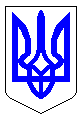 ЧЕРКАСЬКА МІСЬКА РАДАВИКОНАВЧИЙ КОМІТЕТРІШЕННЯВід 19.05.2020№ 376Про проєкт рішення міської ради «Про внесення змін до рішення міської ради від 27.06.2019  № 2-4698 «Про затвердження міської програми організації і сприяння приписці громадян до призовних дільниць та їх призову на строкову військову службу у 2017-2021 в новій редакції»Відповідно до пп.1 п.б ст.32, ст.52 Закону України «Про місцеве самоврядування в Україні», ст.43 Закону України «Про військовий обов’язок і військову службу», п.21 ч.1 ст.91 Бюджетного кодексу України, у зв’язку зі зміною моделі фінансування закладів охорони здоров’я в рамках реалізації медичної реформи в Україні, з метою здійснення подальшого фінансування заходів програми, розглянувши пропозицію департаменту охорони здоров’я та медичних послуг, виконавчий комітет Черкаської міської радиВИРІШИВ:1. Погодити і внести на розгляд та затвердження міської ради проєкт рішення «Про внесення змін до рішення міської ради від 27.06.2019  № 2-4698 «Про затвердження міської програми організації і сприяння приписці громадян до призовних дільниць та їх призову на строкову військову службу у 2017-2021 в новій редакції».2. Контроль за виконанням рішення покласти на директора департаменту охорони здоров’я та медичних послуг Черкаської міської ради Кульчиковського В.Е.Міський голова                                                                               А.В. БондаренкоПроєкт рішенняПроєкт рішення№ № ЧЕРКАСЬКА МІСЬКА РАДАЧЕРКАСЬКА МІСЬКА РАДАЧЕРКАСЬКА МІСЬКА РАДАЧЕРКАСЬКА МІСЬКА РАДАЧЕРКАСЬКА МІСЬКА РАДАПро внесення змін до рішення міської ради від 27.06.2019  № 2-4698 «Про затвердження міської програми організації і сприяння приписці громадян до призовних дільниць та їх призову на строкову військову службу у 2017-2021 в новій редакції»Про внесення змін до рішення міської ради від 27.06.2019  № 2-4698 «Про затвердження міської програми організації і сприяння приписці громадян до призовних дільниць та їх призову на строкову військову службу у 2017-2021 в новій редакції»Про внесення змін до рішення міської ради від 27.06.2019  № 2-4698 «Про затвердження міської програми організації і сприяння приписці громадян до призовних дільниць та їх призову на строкову військову службу у 2017-2021 в новій редакції»Про внесення змін до рішення міської ради від 27.06.2019  № 2-4698 «Про затвердження міської програми організації і сприяння приписці громадян до призовних дільниць та їх призову на строкову військову службу у 2017-2021 в новій редакції»Відповідно до п.22 ч.1 ст.26 Закону України «Про місцеве самоврядування в Україні», ст.43 Закону України «Про військовий обов’язок і військову службу», п.21 ч.1 ст.91 Бюджетного кодексу України, у зв’язку зі зміною моделі фінансування закладів охорони здоров’я в рамках реалізації медичної реформи в Україні, з метою здійснення подальшого фінансування заходів програми, Черкаська міська радаВИРІШИЛА:1. Внести зміни до рішення міської ради від 27.06.2019  № 2-4698 «Про затвердження міської програми організації і сприяння приписці громадян до призовних дільниць та їх призову на строкову військову службу у 2017-2021 в новій редакції», а саме:1.1. Абзац четвертий розділу І Програми доповнити реченням такого змісту: «Крім того, медична комісія проводить медичний огляд жителів міста – військовозобов'язаних у мирний час та під час мобілізації, на особливий період, зокрема ті, які призиваються та проходять воєнні навчальні (перевірочні) та спеціальні збори осіб рядового та офіцерського складу, офіцерів запасу, резервістів, громадян, які бажають навчатися у вищих військових навчальних закладів України, та громадян, які приймаються на військову службу за контрактом.».1.2. Розділ ІІ Програми доповнити пунктом 3 такого змісту:«3. Забезпечення роботи медичної комісії при призовній дільниці Черкаського об’єднаного міського військового комісаріату.».1.3. Пункт 2 розділу ІІІ Програми доповнити словами: «та медичних оглядів за направленням Черкаського об’єднаного міського військового комісаріату.».1.4.  Абзац другий розділу ІV Програми викласти у новій редакції: «Головними розпорядниками коштів Програми є виконавчі органи Черкаської міської ради – управління інформаційної політики Черкаської міської ради, департамент охорони здоров’я та медичних послуг Черкаської міської ради. Паспорти Програми підлягають затвердженню в порядку, визначеному чинним законодавством.».1.5. Підпункт 1.6 пункту 1 розділу V Програми викласти у новій редакції: «Забезпечення медичних оглядів за направленням Черкаського об’єднаного міського військового комісаріату».1.6. Пункт 2 розділу V Програми викласти у новій редакції: «Проведення лікувально-оздоровчої роботи та медичних оглядів за направленням Черкаського об’єднаного міського військового комісаріату.».1.7. Підпункт 2.3 пункту 2 розділу V Програми викласти у новій редакції «Вживати заходів щодо поповнення аптечки для забезпечення роботи міської призовної дільниці».1.8. У підпункті 2.4 пункту 2 розділу V Програми слова «призовників в поліклініках за місцем проживання» виключити.1.9. Абзац перший розділу VІ Програми замінити абзацами такого змісту:«Фінансове забезпечення здійснюється у межах видатків, затверджених рішенням міської ради про міський бюджет на відповідний рік. Обсяги фінансування та інші показники Програми можуть уточнюватись в межах бюджетного періоду у процесі виконання із відповідним відображенням у паспорті Програми без внесення змін до даної Програми.За КПКВК 2318220 «Заходи та роботи з мобілізаційної підготовки місцевого значення» та 2319800 «Субвенція з місцевого бюджету державному бюджету на виконання програм соціально-економічного та культурного розвитку регіонів» головним розпорядником коштів є Управління інформаційної політики Черкаської міської ради; відповідальними виконавцями Програми є Управління інформаційної політики, Черкаський обласний військовий комісаріат, та Черкаський об’єднаний міський військовий комісаріат. За КПКВК 0712152 «Інші програми та заходи у сфері охорони здоров’я» головним розпорядником коштів є департамент охорони здоров’я та медичних послуг Черкаської міської ради; відповідальними виконавцями Програми є КНП «Черкаська міська консультативно-діагностична поліклініка», КНП «Черкаська міська стоматологічна поліклініка», з якими головний розпорядник бюджетних коштів укладає договори про виконання заходів, передбачених Програмою, а також Черкаський об’єднаний міський військовий комісаріат.Головні розпорядники бюджетних коштів і відповідальні виконавці у процесі виконання Програми забезпечують цільове та ефективне використання бюджетних коштів протягом усього строку реалізації Програми у межах визначених бюджетних призначень.».У зв’язку з цим абзаци другий – п’ятий вважати відповідно абзацами п’ятим – восьмим.1.10. Розділ VІ Програми доповнити новим напрямком використання бюджетних коштів по Програмі:1.11. У колонці 6 таблиці розділу VІ Програми цифри «1041,596» замінити цифрами «6249,867».1.12. Розділ VІІ Програми доповнити новими показниками:1.13. У колонці 7 рядку 2.3. таблиці розділу VІІ Програми цифри «36» замінити цифрами «20».1.14. У рядку 4.2. таблиці розділу VІІ Програми слова «призовників під час проведення приписки та призову» виключити.1.15. У рядку 4.3. таблиці розділу VІІ Програми слова «обстеження призовників в поліклініках за місцем проживання» замінити словами «медичного обстеження громадян».2. Контроль за виконанням рішення покласти на заступника міського голови з питань діяльності виконавчих органів ради Волошина І.В. та постійну комісію міської ради з питань охорони здоров’я, материнства, дитинства, сім’ї, соціального захисту, освіти, науки, культури, фізкультури та спорту.Відповідно до п.22 ч.1 ст.26 Закону України «Про місцеве самоврядування в Україні», ст.43 Закону України «Про військовий обов’язок і військову службу», п.21 ч.1 ст.91 Бюджетного кодексу України, у зв’язку зі зміною моделі фінансування закладів охорони здоров’я в рамках реалізації медичної реформи в Україні, з метою здійснення подальшого фінансування заходів програми, Черкаська міська радаВИРІШИЛА:1. Внести зміни до рішення міської ради від 27.06.2019  № 2-4698 «Про затвердження міської програми організації і сприяння приписці громадян до призовних дільниць та їх призову на строкову військову службу у 2017-2021 в новій редакції», а саме:1.1. Абзац четвертий розділу І Програми доповнити реченням такого змісту: «Крім того, медична комісія проводить медичний огляд жителів міста – військовозобов'язаних у мирний час та під час мобілізації, на особливий період, зокрема ті, які призиваються та проходять воєнні навчальні (перевірочні) та спеціальні збори осіб рядового та офіцерського складу, офіцерів запасу, резервістів, громадян, які бажають навчатися у вищих військових навчальних закладів України, та громадян, які приймаються на військову службу за контрактом.».1.2. Розділ ІІ Програми доповнити пунктом 3 такого змісту:«3. Забезпечення роботи медичної комісії при призовній дільниці Черкаського об’єднаного міського військового комісаріату.».1.3. Пункт 2 розділу ІІІ Програми доповнити словами: «та медичних оглядів за направленням Черкаського об’єднаного міського військового комісаріату.».1.4.  Абзац другий розділу ІV Програми викласти у новій редакції: «Головними розпорядниками коштів Програми є виконавчі органи Черкаської міської ради – управління інформаційної політики Черкаської міської ради, департамент охорони здоров’я та медичних послуг Черкаської міської ради. Паспорти Програми підлягають затвердженню в порядку, визначеному чинним законодавством.».1.5. Підпункт 1.6 пункту 1 розділу V Програми викласти у новій редакції: «Забезпечення медичних оглядів за направленням Черкаського об’єднаного міського військового комісаріату».1.6. Пункт 2 розділу V Програми викласти у новій редакції: «Проведення лікувально-оздоровчої роботи та медичних оглядів за направленням Черкаського об’єднаного міського військового комісаріату.».1.7. Підпункт 2.3 пункту 2 розділу V Програми викласти у новій редакції «Вживати заходів щодо поповнення аптечки для забезпечення роботи міської призовної дільниці».1.8. У підпункті 2.4 пункту 2 розділу V Програми слова «призовників в поліклініках за місцем проживання» виключити.1.9. Абзац перший розділу VІ Програми замінити абзацами такого змісту:«Фінансове забезпечення здійснюється у межах видатків, затверджених рішенням міської ради про міський бюджет на відповідний рік. Обсяги фінансування та інші показники Програми можуть уточнюватись в межах бюджетного періоду у процесі виконання із відповідним відображенням у паспорті Програми без внесення змін до даної Програми.За КПКВК 2318220 «Заходи та роботи з мобілізаційної підготовки місцевого значення» та 2319800 «Субвенція з місцевого бюджету державному бюджету на виконання програм соціально-економічного та культурного розвитку регіонів» головним розпорядником коштів є Управління інформаційної політики Черкаської міської ради; відповідальними виконавцями Програми є Управління інформаційної політики, Черкаський обласний військовий комісаріат, та Черкаський об’єднаний міський військовий комісаріат. За КПКВК 0712152 «Інші програми та заходи у сфері охорони здоров’я» головним розпорядником коштів є департамент охорони здоров’я та медичних послуг Черкаської міської ради; відповідальними виконавцями Програми є КНП «Черкаська міська консультативно-діагностична поліклініка», КНП «Черкаська міська стоматологічна поліклініка», з якими головний розпорядник бюджетних коштів укладає договори про виконання заходів, передбачених Програмою, а також Черкаський об’єднаний міський військовий комісаріат.Головні розпорядники бюджетних коштів і відповідальні виконавці у процесі виконання Програми забезпечують цільове та ефективне використання бюджетних коштів протягом усього строку реалізації Програми у межах визначених бюджетних призначень.».У зв’язку з цим абзаци другий – п’ятий вважати відповідно абзацами п’ятим – восьмим.1.10. Розділ VІ Програми доповнити новим напрямком використання бюджетних коштів по Програмі:1.11. У колонці 6 таблиці розділу VІ Програми цифри «1041,596» замінити цифрами «6249,867».1.12. Розділ VІІ Програми доповнити новими показниками:1.13. У колонці 7 рядку 2.3. таблиці розділу VІІ Програми цифри «36» замінити цифрами «20».1.14. У рядку 4.2. таблиці розділу VІІ Програми слова «призовників під час проведення приписки та призову» виключити.1.15. У рядку 4.3. таблиці розділу VІІ Програми слова «обстеження призовників в поліклініках за місцем проживання» замінити словами «медичного обстеження громадян».2. Контроль за виконанням рішення покласти на заступника міського голови з питань діяльності виконавчих органів ради Волошина І.В. та постійну комісію міської ради з питань охорони здоров’я, материнства, дитинства, сім’ї, соціального захисту, освіти, науки, культури, фізкультури та спорту.Відповідно до п.22 ч.1 ст.26 Закону України «Про місцеве самоврядування в Україні», ст.43 Закону України «Про військовий обов’язок і військову службу», п.21 ч.1 ст.91 Бюджетного кодексу України, у зв’язку зі зміною моделі фінансування закладів охорони здоров’я в рамках реалізації медичної реформи в Україні, з метою здійснення подальшого фінансування заходів програми, Черкаська міська радаВИРІШИЛА:1. Внести зміни до рішення міської ради від 27.06.2019  № 2-4698 «Про затвердження міської програми організації і сприяння приписці громадян до призовних дільниць та їх призову на строкову військову службу у 2017-2021 в новій редакції», а саме:1.1. Абзац четвертий розділу І Програми доповнити реченням такого змісту: «Крім того, медична комісія проводить медичний огляд жителів міста – військовозобов'язаних у мирний час та під час мобілізації, на особливий період, зокрема ті, які призиваються та проходять воєнні навчальні (перевірочні) та спеціальні збори осіб рядового та офіцерського складу, офіцерів запасу, резервістів, громадян, які бажають навчатися у вищих військових навчальних закладів України, та громадян, які приймаються на військову службу за контрактом.».1.2. Розділ ІІ Програми доповнити пунктом 3 такого змісту:«3. Забезпечення роботи медичної комісії при призовній дільниці Черкаського об’єднаного міського військового комісаріату.».1.3. Пункт 2 розділу ІІІ Програми доповнити словами: «та медичних оглядів за направленням Черкаського об’єднаного міського військового комісаріату.».1.4.  Абзац другий розділу ІV Програми викласти у новій редакції: «Головними розпорядниками коштів Програми є виконавчі органи Черкаської міської ради – управління інформаційної політики Черкаської міської ради, департамент охорони здоров’я та медичних послуг Черкаської міської ради. Паспорти Програми підлягають затвердженню в порядку, визначеному чинним законодавством.».1.5. Підпункт 1.6 пункту 1 розділу V Програми викласти у новій редакції: «Забезпечення медичних оглядів за направленням Черкаського об’єднаного міського військового комісаріату».1.6. Пункт 2 розділу V Програми викласти у новій редакції: «Проведення лікувально-оздоровчої роботи та медичних оглядів за направленням Черкаського об’єднаного міського військового комісаріату.».1.7. Підпункт 2.3 пункту 2 розділу V Програми викласти у новій редакції «Вживати заходів щодо поповнення аптечки для забезпечення роботи міської призовної дільниці».1.8. У підпункті 2.4 пункту 2 розділу V Програми слова «призовників в поліклініках за місцем проживання» виключити.1.9. Абзац перший розділу VІ Програми замінити абзацами такого змісту:«Фінансове забезпечення здійснюється у межах видатків, затверджених рішенням міської ради про міський бюджет на відповідний рік. Обсяги фінансування та інші показники Програми можуть уточнюватись в межах бюджетного періоду у процесі виконання із відповідним відображенням у паспорті Програми без внесення змін до даної Програми.За КПКВК 2318220 «Заходи та роботи з мобілізаційної підготовки місцевого значення» та 2319800 «Субвенція з місцевого бюджету державному бюджету на виконання програм соціально-економічного та культурного розвитку регіонів» головним розпорядником коштів є Управління інформаційної політики Черкаської міської ради; відповідальними виконавцями Програми є Управління інформаційної політики, Черкаський обласний військовий комісаріат, та Черкаський об’єднаний міський військовий комісаріат. За КПКВК 0712152 «Інші програми та заходи у сфері охорони здоров’я» головним розпорядником коштів є департамент охорони здоров’я та медичних послуг Черкаської міської ради; відповідальними виконавцями Програми є КНП «Черкаська міська консультативно-діагностична поліклініка», КНП «Черкаська міська стоматологічна поліклініка», з якими головний розпорядник бюджетних коштів укладає договори про виконання заходів, передбачених Програмою, а також Черкаський об’єднаний міський військовий комісаріат.Головні розпорядники бюджетних коштів і відповідальні виконавці у процесі виконання Програми забезпечують цільове та ефективне використання бюджетних коштів протягом усього строку реалізації Програми у межах визначених бюджетних призначень.».У зв’язку з цим абзаци другий – п’ятий вважати відповідно абзацами п’ятим – восьмим.1.10. Розділ VІ Програми доповнити новим напрямком використання бюджетних коштів по Програмі:1.11. У колонці 6 таблиці розділу VІ Програми цифри «1041,596» замінити цифрами «6249,867».1.12. Розділ VІІ Програми доповнити новими показниками:1.13. У колонці 7 рядку 2.3. таблиці розділу VІІ Програми цифри «36» замінити цифрами «20».1.14. У рядку 4.2. таблиці розділу VІІ Програми слова «призовників під час проведення приписки та призову» виключити.1.15. У рядку 4.3. таблиці розділу VІІ Програми слова «обстеження призовників в поліклініках за місцем проживання» замінити словами «медичного обстеження громадян».2. Контроль за виконанням рішення покласти на заступника міського голови з питань діяльності виконавчих органів ради Волошина І.В. та постійну комісію міської ради з питань охорони здоров’я, материнства, дитинства, сім’ї, соціального захисту, освіти, науки, культури, фізкультури та спорту.Відповідно до п.22 ч.1 ст.26 Закону України «Про місцеве самоврядування в Україні», ст.43 Закону України «Про військовий обов’язок і військову службу», п.21 ч.1 ст.91 Бюджетного кодексу України, у зв’язку зі зміною моделі фінансування закладів охорони здоров’я в рамках реалізації медичної реформи в Україні, з метою здійснення подальшого фінансування заходів програми, Черкаська міська радаВИРІШИЛА:1. Внести зміни до рішення міської ради від 27.06.2019  № 2-4698 «Про затвердження міської програми організації і сприяння приписці громадян до призовних дільниць та їх призову на строкову військову службу у 2017-2021 в новій редакції», а саме:1.1. Абзац четвертий розділу І Програми доповнити реченням такого змісту: «Крім того, медична комісія проводить медичний огляд жителів міста – військовозобов'язаних у мирний час та під час мобілізації, на особливий період, зокрема ті, які призиваються та проходять воєнні навчальні (перевірочні) та спеціальні збори осіб рядового та офіцерського складу, офіцерів запасу, резервістів, громадян, які бажають навчатися у вищих військових навчальних закладів України, та громадян, які приймаються на військову службу за контрактом.».1.2. Розділ ІІ Програми доповнити пунктом 3 такого змісту:«3. Забезпечення роботи медичної комісії при призовній дільниці Черкаського об’єднаного міського військового комісаріату.».1.3. Пункт 2 розділу ІІІ Програми доповнити словами: «та медичних оглядів за направленням Черкаського об’єднаного міського військового комісаріату.».1.4.  Абзац другий розділу ІV Програми викласти у новій редакції: «Головними розпорядниками коштів Програми є виконавчі органи Черкаської міської ради – управління інформаційної політики Черкаської міської ради, департамент охорони здоров’я та медичних послуг Черкаської міської ради. Паспорти Програми підлягають затвердженню в порядку, визначеному чинним законодавством.».1.5. Підпункт 1.6 пункту 1 розділу V Програми викласти у новій редакції: «Забезпечення медичних оглядів за направленням Черкаського об’єднаного міського військового комісаріату».1.6. Пункт 2 розділу V Програми викласти у новій редакції: «Проведення лікувально-оздоровчої роботи та медичних оглядів за направленням Черкаського об’єднаного міського військового комісаріату.».1.7. Підпункт 2.3 пункту 2 розділу V Програми викласти у новій редакції «Вживати заходів щодо поповнення аптечки для забезпечення роботи міської призовної дільниці».1.8. У підпункті 2.4 пункту 2 розділу V Програми слова «призовників в поліклініках за місцем проживання» виключити.1.9. Абзац перший розділу VІ Програми замінити абзацами такого змісту:«Фінансове забезпечення здійснюється у межах видатків, затверджених рішенням міської ради про міський бюджет на відповідний рік. Обсяги фінансування та інші показники Програми можуть уточнюватись в межах бюджетного періоду у процесі виконання із відповідним відображенням у паспорті Програми без внесення змін до даної Програми.За КПКВК 2318220 «Заходи та роботи з мобілізаційної підготовки місцевого значення» та 2319800 «Субвенція з місцевого бюджету державному бюджету на виконання програм соціально-економічного та культурного розвитку регіонів» головним розпорядником коштів є Управління інформаційної політики Черкаської міської ради; відповідальними виконавцями Програми є Управління інформаційної політики, Черкаський обласний військовий комісаріат, та Черкаський об’єднаний міський військовий комісаріат. За КПКВК 0712152 «Інші програми та заходи у сфері охорони здоров’я» головним розпорядником коштів є департамент охорони здоров’я та медичних послуг Черкаської міської ради; відповідальними виконавцями Програми є КНП «Черкаська міська консультативно-діагностична поліклініка», КНП «Черкаська міська стоматологічна поліклініка», з якими головний розпорядник бюджетних коштів укладає договори про виконання заходів, передбачених Програмою, а також Черкаський об’єднаний міський військовий комісаріат.Головні розпорядники бюджетних коштів і відповідальні виконавці у процесі виконання Програми забезпечують цільове та ефективне використання бюджетних коштів протягом усього строку реалізації Програми у межах визначених бюджетних призначень.».У зв’язку з цим абзаци другий – п’ятий вважати відповідно абзацами п’ятим – восьмим.1.10. Розділ VІ Програми доповнити новим напрямком використання бюджетних коштів по Програмі:1.11. У колонці 6 таблиці розділу VІ Програми цифри «1041,596» замінити цифрами «6249,867».1.12. Розділ VІІ Програми доповнити новими показниками:1.13. У колонці 7 рядку 2.3. таблиці розділу VІІ Програми цифри «36» замінити цифрами «20».1.14. У рядку 4.2. таблиці розділу VІІ Програми слова «призовників під час проведення приписки та призову» виключити.1.15. У рядку 4.3. таблиці розділу VІІ Програми слова «обстеження призовників в поліклініках за місцем проживання» замінити словами «медичного обстеження громадян».2. Контроль за виконанням рішення покласти на заступника міського голови з питань діяльності виконавчих органів ради Волошина І.В. та постійну комісію міської ради з питань охорони здоров’я, материнства, дитинства, сім’ї, соціального захисту, освіти, науки, культури, фізкультури та спорту.Відповідно до п.22 ч.1 ст.26 Закону України «Про місцеве самоврядування в Україні», ст.43 Закону України «Про військовий обов’язок і військову службу», п.21 ч.1 ст.91 Бюджетного кодексу України, у зв’язку зі зміною моделі фінансування закладів охорони здоров’я в рамках реалізації медичної реформи в Україні, з метою здійснення подальшого фінансування заходів програми, Черкаська міська радаВИРІШИЛА:1. Внести зміни до рішення міської ради від 27.06.2019  № 2-4698 «Про затвердження міської програми організації і сприяння приписці громадян до призовних дільниць та їх призову на строкову військову службу у 2017-2021 в новій редакції», а саме:1.1. Абзац четвертий розділу І Програми доповнити реченням такого змісту: «Крім того, медична комісія проводить медичний огляд жителів міста – військовозобов'язаних у мирний час та під час мобілізації, на особливий період, зокрема ті, які призиваються та проходять воєнні навчальні (перевірочні) та спеціальні збори осіб рядового та офіцерського складу, офіцерів запасу, резервістів, громадян, які бажають навчатися у вищих військових навчальних закладів України, та громадян, які приймаються на військову службу за контрактом.».1.2. Розділ ІІ Програми доповнити пунктом 3 такого змісту:«3. Забезпечення роботи медичної комісії при призовній дільниці Черкаського об’єднаного міського військового комісаріату.».1.3. Пункт 2 розділу ІІІ Програми доповнити словами: «та медичних оглядів за направленням Черкаського об’єднаного міського військового комісаріату.».1.4.  Абзац другий розділу ІV Програми викласти у новій редакції: «Головними розпорядниками коштів Програми є виконавчі органи Черкаської міської ради – управління інформаційної політики Черкаської міської ради, департамент охорони здоров’я та медичних послуг Черкаської міської ради. Паспорти Програми підлягають затвердженню в порядку, визначеному чинним законодавством.».1.5. Підпункт 1.6 пункту 1 розділу V Програми викласти у новій редакції: «Забезпечення медичних оглядів за направленням Черкаського об’єднаного міського військового комісаріату».1.6. Пункт 2 розділу V Програми викласти у новій редакції: «Проведення лікувально-оздоровчої роботи та медичних оглядів за направленням Черкаського об’єднаного міського військового комісаріату.».1.7. Підпункт 2.3 пункту 2 розділу V Програми викласти у новій редакції «Вживати заходів щодо поповнення аптечки для забезпечення роботи міської призовної дільниці».1.8. У підпункті 2.4 пункту 2 розділу V Програми слова «призовників в поліклініках за місцем проживання» виключити.1.9. Абзац перший розділу VІ Програми замінити абзацами такого змісту:«Фінансове забезпечення здійснюється у межах видатків, затверджених рішенням міської ради про міський бюджет на відповідний рік. Обсяги фінансування та інші показники Програми можуть уточнюватись в межах бюджетного періоду у процесі виконання із відповідним відображенням у паспорті Програми без внесення змін до даної Програми.За КПКВК 2318220 «Заходи та роботи з мобілізаційної підготовки місцевого значення» та 2319800 «Субвенція з місцевого бюджету державному бюджету на виконання програм соціально-економічного та культурного розвитку регіонів» головним розпорядником коштів є Управління інформаційної політики Черкаської міської ради; відповідальними виконавцями Програми є Управління інформаційної політики, Черкаський обласний військовий комісаріат, та Черкаський об’єднаний міський військовий комісаріат. За КПКВК 0712152 «Інші програми та заходи у сфері охорони здоров’я» головним розпорядником коштів є департамент охорони здоров’я та медичних послуг Черкаської міської ради; відповідальними виконавцями Програми є КНП «Черкаська міська консультативно-діагностична поліклініка», КНП «Черкаська міська стоматологічна поліклініка», з якими головний розпорядник бюджетних коштів укладає договори про виконання заходів, передбачених Програмою, а також Черкаський об’єднаний міський військовий комісаріат.Головні розпорядники бюджетних коштів і відповідальні виконавці у процесі виконання Програми забезпечують цільове та ефективне використання бюджетних коштів протягом усього строку реалізації Програми у межах визначених бюджетних призначень.».У зв’язку з цим абзаци другий – п’ятий вважати відповідно абзацами п’ятим – восьмим.1.10. Розділ VІ Програми доповнити новим напрямком використання бюджетних коштів по Програмі:1.11. У колонці 6 таблиці розділу VІ Програми цифри «1041,596» замінити цифрами «6249,867».1.12. Розділ VІІ Програми доповнити новими показниками:1.13. У колонці 7 рядку 2.3. таблиці розділу VІІ Програми цифри «36» замінити цифрами «20».1.14. У рядку 4.2. таблиці розділу VІІ Програми слова «призовників під час проведення приписки та призову» виключити.1.15. У рядку 4.3. таблиці розділу VІІ Програми слова «обстеження призовників в поліклініках за місцем проживання» замінити словами «медичного обстеження громадян».2. Контроль за виконанням рішення покласти на заступника міського голови з питань діяльності виконавчих органів ради Волошина І.В. та постійну комісію міської ради з питань охорони здоров’я, материнства, дитинства, сім’ї, соціального захисту, освіти, науки, культури, фізкультури та спорту.Відповідно до п.22 ч.1 ст.26 Закону України «Про місцеве самоврядування в Україні», ст.43 Закону України «Про військовий обов’язок і військову службу», п.21 ч.1 ст.91 Бюджетного кодексу України, у зв’язку зі зміною моделі фінансування закладів охорони здоров’я в рамках реалізації медичної реформи в Україні, з метою здійснення подальшого фінансування заходів програми, Черкаська міська радаВИРІШИЛА:1. Внести зміни до рішення міської ради від 27.06.2019  № 2-4698 «Про затвердження міської програми організації і сприяння приписці громадян до призовних дільниць та їх призову на строкову військову службу у 2017-2021 в новій редакції», а саме:1.1. Абзац четвертий розділу І Програми доповнити реченням такого змісту: «Крім того, медична комісія проводить медичний огляд жителів міста – військовозобов'язаних у мирний час та під час мобілізації, на особливий період, зокрема ті, які призиваються та проходять воєнні навчальні (перевірочні) та спеціальні збори осіб рядового та офіцерського складу, офіцерів запасу, резервістів, громадян, які бажають навчатися у вищих військових навчальних закладів України, та громадян, які приймаються на військову службу за контрактом.».1.2. Розділ ІІ Програми доповнити пунктом 3 такого змісту:«3. Забезпечення роботи медичної комісії при призовній дільниці Черкаського об’єднаного міського військового комісаріату.».1.3. Пункт 2 розділу ІІІ Програми доповнити словами: «та медичних оглядів за направленням Черкаського об’єднаного міського військового комісаріату.».1.4.  Абзац другий розділу ІV Програми викласти у новій редакції: «Головними розпорядниками коштів Програми є виконавчі органи Черкаської міської ради – управління інформаційної політики Черкаської міської ради, департамент охорони здоров’я та медичних послуг Черкаської міської ради. Паспорти Програми підлягають затвердженню в порядку, визначеному чинним законодавством.».1.5. Підпункт 1.6 пункту 1 розділу V Програми викласти у новій редакції: «Забезпечення медичних оглядів за направленням Черкаського об’єднаного міського військового комісаріату».1.6. Пункт 2 розділу V Програми викласти у новій редакції: «Проведення лікувально-оздоровчої роботи та медичних оглядів за направленням Черкаського об’єднаного міського військового комісаріату.».1.7. Підпункт 2.3 пункту 2 розділу V Програми викласти у новій редакції «Вживати заходів щодо поповнення аптечки для забезпечення роботи міської призовної дільниці».1.8. У підпункті 2.4 пункту 2 розділу V Програми слова «призовників в поліклініках за місцем проживання» виключити.1.9. Абзац перший розділу VІ Програми замінити абзацами такого змісту:«Фінансове забезпечення здійснюється у межах видатків, затверджених рішенням міської ради про міський бюджет на відповідний рік. Обсяги фінансування та інші показники Програми можуть уточнюватись в межах бюджетного періоду у процесі виконання із відповідним відображенням у паспорті Програми без внесення змін до даної Програми.За КПКВК 2318220 «Заходи та роботи з мобілізаційної підготовки місцевого значення» та 2319800 «Субвенція з місцевого бюджету державному бюджету на виконання програм соціально-економічного та культурного розвитку регіонів» головним розпорядником коштів є Управління інформаційної політики Черкаської міської ради; відповідальними виконавцями Програми є Управління інформаційної політики, Черкаський обласний військовий комісаріат, та Черкаський об’єднаний міський військовий комісаріат. За КПКВК 0712152 «Інші програми та заходи у сфері охорони здоров’я» головним розпорядником коштів є департамент охорони здоров’я та медичних послуг Черкаської міської ради; відповідальними виконавцями Програми є КНП «Черкаська міська консультативно-діагностична поліклініка», КНП «Черкаська міська стоматологічна поліклініка», з якими головний розпорядник бюджетних коштів укладає договори про виконання заходів, передбачених Програмою, а також Черкаський об’єднаний міський військовий комісаріат.Головні розпорядники бюджетних коштів і відповідальні виконавці у процесі виконання Програми забезпечують цільове та ефективне використання бюджетних коштів протягом усього строку реалізації Програми у межах визначених бюджетних призначень.».У зв’язку з цим абзаци другий – п’ятий вважати відповідно абзацами п’ятим – восьмим.1.10. Розділ VІ Програми доповнити новим напрямком використання бюджетних коштів по Програмі:1.11. У колонці 6 таблиці розділу VІ Програми цифри «1041,596» замінити цифрами «6249,867».1.12. Розділ VІІ Програми доповнити новими показниками:1.13. У колонці 7 рядку 2.3. таблиці розділу VІІ Програми цифри «36» замінити цифрами «20».1.14. У рядку 4.2. таблиці розділу VІІ Програми слова «призовників під час проведення приписки та призову» виключити.1.15. У рядку 4.3. таблиці розділу VІІ Програми слова «обстеження призовників в поліклініках за місцем проживання» замінити словами «медичного обстеження громадян».2. Контроль за виконанням рішення покласти на заступника міського голови з питань діяльності виконавчих органів ради Волошина І.В. та постійну комісію міської ради з питань охорони здоров’я, материнства, дитинства, сім’ї, соціального захисту, освіти, науки, культури, фізкультури та спорту.Відповідно до п.22 ч.1 ст.26 Закону України «Про місцеве самоврядування в Україні», ст.43 Закону України «Про військовий обов’язок і військову службу», п.21 ч.1 ст.91 Бюджетного кодексу України, у зв’язку зі зміною моделі фінансування закладів охорони здоров’я в рамках реалізації медичної реформи в Україні, з метою здійснення подальшого фінансування заходів програми, Черкаська міська радаВИРІШИЛА:1. Внести зміни до рішення міської ради від 27.06.2019  № 2-4698 «Про затвердження міської програми організації і сприяння приписці громадян до призовних дільниць та їх призову на строкову військову службу у 2017-2021 в новій редакції», а саме:1.1. Абзац четвертий розділу І Програми доповнити реченням такого змісту: «Крім того, медична комісія проводить медичний огляд жителів міста – військовозобов'язаних у мирний час та під час мобілізації, на особливий період, зокрема ті, які призиваються та проходять воєнні навчальні (перевірочні) та спеціальні збори осіб рядового та офіцерського складу, офіцерів запасу, резервістів, громадян, які бажають навчатися у вищих військових навчальних закладів України, та громадян, які приймаються на військову службу за контрактом.».1.2. Розділ ІІ Програми доповнити пунктом 3 такого змісту:«3. Забезпечення роботи медичної комісії при призовній дільниці Черкаського об’єднаного міського військового комісаріату.».1.3. Пункт 2 розділу ІІІ Програми доповнити словами: «та медичних оглядів за направленням Черкаського об’єднаного міського військового комісаріату.».1.4.  Абзац другий розділу ІV Програми викласти у новій редакції: «Головними розпорядниками коштів Програми є виконавчі органи Черкаської міської ради – управління інформаційної політики Черкаської міської ради, департамент охорони здоров’я та медичних послуг Черкаської міської ради. Паспорти Програми підлягають затвердженню в порядку, визначеному чинним законодавством.».1.5. Підпункт 1.6 пункту 1 розділу V Програми викласти у новій редакції: «Забезпечення медичних оглядів за направленням Черкаського об’єднаного міського військового комісаріату».1.6. Пункт 2 розділу V Програми викласти у новій редакції: «Проведення лікувально-оздоровчої роботи та медичних оглядів за направленням Черкаського об’єднаного міського військового комісаріату.».1.7. Підпункт 2.3 пункту 2 розділу V Програми викласти у новій редакції «Вживати заходів щодо поповнення аптечки для забезпечення роботи міської призовної дільниці».1.8. У підпункті 2.4 пункту 2 розділу V Програми слова «призовників в поліклініках за місцем проживання» виключити.1.9. Абзац перший розділу VІ Програми замінити абзацами такого змісту:«Фінансове забезпечення здійснюється у межах видатків, затверджених рішенням міської ради про міський бюджет на відповідний рік. Обсяги фінансування та інші показники Програми можуть уточнюватись в межах бюджетного періоду у процесі виконання із відповідним відображенням у паспорті Програми без внесення змін до даної Програми.За КПКВК 2318220 «Заходи та роботи з мобілізаційної підготовки місцевого значення» та 2319800 «Субвенція з місцевого бюджету державному бюджету на виконання програм соціально-економічного та культурного розвитку регіонів» головним розпорядником коштів є Управління інформаційної політики Черкаської міської ради; відповідальними виконавцями Програми є Управління інформаційної політики, Черкаський обласний військовий комісаріат, та Черкаський об’єднаний міський військовий комісаріат. За КПКВК 0712152 «Інші програми та заходи у сфері охорони здоров’я» головним розпорядником коштів є департамент охорони здоров’я та медичних послуг Черкаської міської ради; відповідальними виконавцями Програми є КНП «Черкаська міська консультативно-діагностична поліклініка», КНП «Черкаська міська стоматологічна поліклініка», з якими головний розпорядник бюджетних коштів укладає договори про виконання заходів, передбачених Програмою, а також Черкаський об’єднаний міський військовий комісаріат.Головні розпорядники бюджетних коштів і відповідальні виконавці у процесі виконання Програми забезпечують цільове та ефективне використання бюджетних коштів протягом усього строку реалізації Програми у межах визначених бюджетних призначень.».У зв’язку з цим абзаци другий – п’ятий вважати відповідно абзацами п’ятим – восьмим.1.10. Розділ VІ Програми доповнити новим напрямком використання бюджетних коштів по Програмі:1.11. У колонці 6 таблиці розділу VІ Програми цифри «1041,596» замінити цифрами «6249,867».1.12. Розділ VІІ Програми доповнити новими показниками:1.13. У колонці 7 рядку 2.3. таблиці розділу VІІ Програми цифри «36» замінити цифрами «20».1.14. У рядку 4.2. таблиці розділу VІІ Програми слова «призовників під час проведення приписки та призову» виключити.1.15. У рядку 4.3. таблиці розділу VІІ Програми слова «обстеження призовників в поліклініках за місцем проживання» замінити словами «медичного обстеження громадян».2. Контроль за виконанням рішення покласти на заступника міського голови з питань діяльності виконавчих органів ради Волошина І.В. та постійну комісію міської ради з питань охорони здоров’я, материнства, дитинства, сім’ї, соціального захисту, освіти, науки, культури, фізкультури та спорту.Відповідно до п.22 ч.1 ст.26 Закону України «Про місцеве самоврядування в Україні», ст.43 Закону України «Про військовий обов’язок і військову службу», п.21 ч.1 ст.91 Бюджетного кодексу України, у зв’язку зі зміною моделі фінансування закладів охорони здоров’я в рамках реалізації медичної реформи в Україні, з метою здійснення подальшого фінансування заходів програми, Черкаська міська радаВИРІШИЛА:1. Внести зміни до рішення міської ради від 27.06.2019  № 2-4698 «Про затвердження міської програми організації і сприяння приписці громадян до призовних дільниць та їх призову на строкову військову службу у 2017-2021 в новій редакції», а саме:1.1. Абзац четвертий розділу І Програми доповнити реченням такого змісту: «Крім того, медична комісія проводить медичний огляд жителів міста – військовозобов'язаних у мирний час та під час мобілізації, на особливий період, зокрема ті, які призиваються та проходять воєнні навчальні (перевірочні) та спеціальні збори осіб рядового та офіцерського складу, офіцерів запасу, резервістів, громадян, які бажають навчатися у вищих військових навчальних закладів України, та громадян, які приймаються на військову службу за контрактом.».1.2. Розділ ІІ Програми доповнити пунктом 3 такого змісту:«3. Забезпечення роботи медичної комісії при призовній дільниці Черкаського об’єднаного міського військового комісаріату.».1.3. Пункт 2 розділу ІІІ Програми доповнити словами: «та медичних оглядів за направленням Черкаського об’єднаного міського військового комісаріату.».1.4.  Абзац другий розділу ІV Програми викласти у новій редакції: «Головними розпорядниками коштів Програми є виконавчі органи Черкаської міської ради – управління інформаційної політики Черкаської міської ради, департамент охорони здоров’я та медичних послуг Черкаської міської ради. Паспорти Програми підлягають затвердженню в порядку, визначеному чинним законодавством.».1.5. Підпункт 1.6 пункту 1 розділу V Програми викласти у новій редакції: «Забезпечення медичних оглядів за направленням Черкаського об’єднаного міського військового комісаріату».1.6. Пункт 2 розділу V Програми викласти у новій редакції: «Проведення лікувально-оздоровчої роботи та медичних оглядів за направленням Черкаського об’єднаного міського військового комісаріату.».1.7. Підпункт 2.3 пункту 2 розділу V Програми викласти у новій редакції «Вживати заходів щодо поповнення аптечки для забезпечення роботи міської призовної дільниці».1.8. У підпункті 2.4 пункту 2 розділу V Програми слова «призовників в поліклініках за місцем проживання» виключити.1.9. Абзац перший розділу VІ Програми замінити абзацами такого змісту:«Фінансове забезпечення здійснюється у межах видатків, затверджених рішенням міської ради про міський бюджет на відповідний рік. Обсяги фінансування та інші показники Програми можуть уточнюватись в межах бюджетного періоду у процесі виконання із відповідним відображенням у паспорті Програми без внесення змін до даної Програми.За КПКВК 2318220 «Заходи та роботи з мобілізаційної підготовки місцевого значення» та 2319800 «Субвенція з місцевого бюджету державному бюджету на виконання програм соціально-економічного та культурного розвитку регіонів» головним розпорядником коштів є Управління інформаційної політики Черкаської міської ради; відповідальними виконавцями Програми є Управління інформаційної політики, Черкаський обласний військовий комісаріат, та Черкаський об’єднаний міський військовий комісаріат. За КПКВК 0712152 «Інші програми та заходи у сфері охорони здоров’я» головним розпорядником коштів є департамент охорони здоров’я та медичних послуг Черкаської міської ради; відповідальними виконавцями Програми є КНП «Черкаська міська консультативно-діагностична поліклініка», КНП «Черкаська міська стоматологічна поліклініка», з якими головний розпорядник бюджетних коштів укладає договори про виконання заходів, передбачених Програмою, а також Черкаський об’єднаний міський військовий комісаріат.Головні розпорядники бюджетних коштів і відповідальні виконавці у процесі виконання Програми забезпечують цільове та ефективне використання бюджетних коштів протягом усього строку реалізації Програми у межах визначених бюджетних призначень.».У зв’язку з цим абзаци другий – п’ятий вважати відповідно абзацами п’ятим – восьмим.1.10. Розділ VІ Програми доповнити новим напрямком використання бюджетних коштів по Програмі:1.11. У колонці 6 таблиці розділу VІ Програми цифри «1041,596» замінити цифрами «6249,867».1.12. Розділ VІІ Програми доповнити новими показниками:1.13. У колонці 7 рядку 2.3. таблиці розділу VІІ Програми цифри «36» замінити цифрами «20».1.14. У рядку 4.2. таблиці розділу VІІ Програми слова «призовників під час проведення приписки та призову» виключити.1.15. У рядку 4.3. таблиці розділу VІІ Програми слова «обстеження призовників в поліклініках за місцем проживання» замінити словами «медичного обстеження громадян».2. Контроль за виконанням рішення покласти на заступника міського голови з питань діяльності виконавчих органів ради Волошина І.В. та постійну комісію міської ради з питань охорони здоров’я, материнства, дитинства, сім’ї, соціального захисту, освіти, науки, культури, фізкультури та спорту.Відповідно до п.22 ч.1 ст.26 Закону України «Про місцеве самоврядування в Україні», ст.43 Закону України «Про військовий обов’язок і військову службу», п.21 ч.1 ст.91 Бюджетного кодексу України, у зв’язку зі зміною моделі фінансування закладів охорони здоров’я в рамках реалізації медичної реформи в Україні, з метою здійснення подальшого фінансування заходів програми, Черкаська міська радаВИРІШИЛА:1. Внести зміни до рішення міської ради від 27.06.2019  № 2-4698 «Про затвердження міської програми організації і сприяння приписці громадян до призовних дільниць та їх призову на строкову військову службу у 2017-2021 в новій редакції», а саме:1.1. Абзац четвертий розділу І Програми доповнити реченням такого змісту: «Крім того, медична комісія проводить медичний огляд жителів міста – військовозобов'язаних у мирний час та під час мобілізації, на особливий період, зокрема ті, які призиваються та проходять воєнні навчальні (перевірочні) та спеціальні збори осіб рядового та офіцерського складу, офіцерів запасу, резервістів, громадян, які бажають навчатися у вищих військових навчальних закладів України, та громадян, які приймаються на військову службу за контрактом.».1.2. Розділ ІІ Програми доповнити пунктом 3 такого змісту:«3. Забезпечення роботи медичної комісії при призовній дільниці Черкаського об’єднаного міського військового комісаріату.».1.3. Пункт 2 розділу ІІІ Програми доповнити словами: «та медичних оглядів за направленням Черкаського об’єднаного міського військового комісаріату.».1.4.  Абзац другий розділу ІV Програми викласти у новій редакції: «Головними розпорядниками коштів Програми є виконавчі органи Черкаської міської ради – управління інформаційної політики Черкаської міської ради, департамент охорони здоров’я та медичних послуг Черкаської міської ради. Паспорти Програми підлягають затвердженню в порядку, визначеному чинним законодавством.».1.5. Підпункт 1.6 пункту 1 розділу V Програми викласти у новій редакції: «Забезпечення медичних оглядів за направленням Черкаського об’єднаного міського військового комісаріату».1.6. Пункт 2 розділу V Програми викласти у новій редакції: «Проведення лікувально-оздоровчої роботи та медичних оглядів за направленням Черкаського об’єднаного міського військового комісаріату.».1.7. Підпункт 2.3 пункту 2 розділу V Програми викласти у новій редакції «Вживати заходів щодо поповнення аптечки для забезпечення роботи міської призовної дільниці».1.8. У підпункті 2.4 пункту 2 розділу V Програми слова «призовників в поліклініках за місцем проживання» виключити.1.9. Абзац перший розділу VІ Програми замінити абзацами такого змісту:«Фінансове забезпечення здійснюється у межах видатків, затверджених рішенням міської ради про міський бюджет на відповідний рік. Обсяги фінансування та інші показники Програми можуть уточнюватись в межах бюджетного періоду у процесі виконання із відповідним відображенням у паспорті Програми без внесення змін до даної Програми.За КПКВК 2318220 «Заходи та роботи з мобілізаційної підготовки місцевого значення» та 2319800 «Субвенція з місцевого бюджету державному бюджету на виконання програм соціально-економічного та культурного розвитку регіонів» головним розпорядником коштів є Управління інформаційної політики Черкаської міської ради; відповідальними виконавцями Програми є Управління інформаційної політики, Черкаський обласний військовий комісаріат, та Черкаський об’єднаний міський військовий комісаріат. За КПКВК 0712152 «Інші програми та заходи у сфері охорони здоров’я» головним розпорядником коштів є департамент охорони здоров’я та медичних послуг Черкаської міської ради; відповідальними виконавцями Програми є КНП «Черкаська міська консультативно-діагностична поліклініка», КНП «Черкаська міська стоматологічна поліклініка», з якими головний розпорядник бюджетних коштів укладає договори про виконання заходів, передбачених Програмою, а також Черкаський об’єднаний міський військовий комісаріат.Головні розпорядники бюджетних коштів і відповідальні виконавці у процесі виконання Програми забезпечують цільове та ефективне використання бюджетних коштів протягом усього строку реалізації Програми у межах визначених бюджетних призначень.».У зв’язку з цим абзаци другий – п’ятий вважати відповідно абзацами п’ятим – восьмим.1.10. Розділ VІ Програми доповнити новим напрямком використання бюджетних коштів по Програмі:1.11. У колонці 6 таблиці розділу VІ Програми цифри «1041,596» замінити цифрами «6249,867».1.12. Розділ VІІ Програми доповнити новими показниками:1.13. У колонці 7 рядку 2.3. таблиці розділу VІІ Програми цифри «36» замінити цифрами «20».1.14. У рядку 4.2. таблиці розділу VІІ Програми слова «призовників під час проведення приписки та призову» виключити.1.15. У рядку 4.3. таблиці розділу VІІ Програми слова «обстеження призовників в поліклініках за місцем проживання» замінити словами «медичного обстеження громадян».2. Контроль за виконанням рішення покласти на заступника міського голови з питань діяльності виконавчих органів ради Волошина І.В. та постійну комісію міської ради з питань охорони здоров’я, материнства, дитинства, сім’ї, соціального захисту, освіти, науки, культури, фізкультури та спорту.Міський головаМіський головаМіський головаА.В. БондаренкоА.В. Бондаренко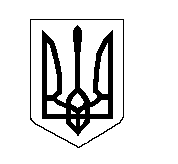 УКРАЇНАЧеркаська міська радаДепартамент охорони здоров’я та медичних послугвул. Байди Вишневецького, .Черкаси, 18000,  тел: (0472) 37-24-56, fax:(0472) 33-79-47E-mail: dozmpchmr@gmail.com, код  ЄДРПОУ  02013260Пояснювальна запискадо проєкту рішення Черкаської міської ради«Про внесення змін до рішення міської ради від 27.06.2019  № 2-4698 «Про затвердження міської програми організації і сприяння приписці громадян до призовних дільниць та їх призову на строкову військову службу у 2017-2021 в новій редакції»»Відповідно до вимог ст.43 Закону України «Про військовий обов`язок і військову службу» органи місцевого самоврядування для проведення медичного огляду громадян, призову їх на військову службу, відправлення призваних осіб до військових частин, прийняття на військову службу за контрактом зобов'язані забезпечувати районні (міські) військові комісаріати необхідною кількістю технічних працівників та обслуговуючого персоналу, обладнаними призовними (збірними) пунктами, медикаментами, інструментарієм, медичним і господарським майном.До 01 квітня 2020 року робота членів медичної комісії оплачується в межах фонду оплати праці, затвердженого у кошторисах закладів охорони здоров’я міста за рахунок коштів медичної субвенції, а також частково за рахунок коштів міського бюджету.З 01 квітня 2020 року змінено модель фінансування закладів охорони здоров’я в рамках реалізації медичної реформи в Україні. Відповідно до постанови КМУ від 05.02.2020 року №65 «Деякі питання реалізації програми державних гарантій медичного обслуговування населення у 2020 році» здійснення видатків на проведення медичних оглядів за рахунок коштів, отриманих закладами від НСЗУ за договорами про медичне обслуговування населення за програмою медичних гарантій, не передбачені. Таким чином, у період з 1 квітня до 31 грудня 2020 року будуть відсутні механізми та підстави для здійснення таких видатків.З метою забезпечення роботи медичної комісії при призовній дільниці Черкаського об’єднаного міського військового комісаріату у період з 1 квітня до 31 грудня 2020 року необхідно додаткове фінансове забезпечення для відшкодування вартості медичних оглядів, відповідно до п.21 ч.1 ст.91 Бюджетного кодексу України.Вартість послуг визначена відповідно до рішення виконавчого комітету Черкаської міської ради від 10.09.2019 №1003 «Про встановлення тарифів на платні послуги, що надаються закладами охорони здоров’я комунальної форми власності міста Черкаси».Проєкт рішення підготовлений департаментом охорони здоров’я та медичних послуг Черкаської міської ради. Реалізація рішення потребує виділення додаткових коштів у 2020 році у сумі 5 208 271,25 грн. (додаток 1 до пояснювальної), з них пропонуємо:зменшити обсяг асигнувань по КПКВК 0712080 «Амбулаторно-поліклінічна допомога населенню, крім первинної медичної допомоги» КЕКВ 2610 «Субсидії та поточні трансферти підприємствам (установам, організаціям)» (міська програма "Амбулаторно-поліклінічна допомога жителям міста Черкаси на 2019-2020 роки") на суму 1 103 876,40 грн.;зменшити обсяг асигнувань по КПКВК 0712100 «Стоматологічна допомога населенню» КЕКВ 2610 «Субсидії та поточні трансферти підприємствам (установам, організаціям)» (міська програма "Стоматологічна допомога населенню міста Черкаси на 2019-2020 роки") на суму 52 983,85 грн.;збільшити обсяг асигнувань по КПКВК 0712152 «Інші програми та заходи у сфері охорони здоров’я» КЕКВ 2240 «Оплата послуг (крім комунальних)» (міська програма  організації і сприяння приписці громадян до призовних дільниць та їх призову на строкову військову службу у 2017-2021) на суму 1156860,25 грн. (додаток 2 до пояснювальної).Виділення додаткових коштів на реалізацію програми буде розглянуто за результатами виконання програми за І півріччя 2020 року.Проєкт рішення підготовлений департаментом охорони здоров’я та медичних послуг Черкаської міської ради.УКРАЇНАЧеркаська міська радаДепартамент охорони здоров’я та медичних послугвул. Байди Вишневецького, .Черкаси, 18000,  тел: (0472) 37-24-56, fax:(0472) 33-79-47E-mail: dozmpchmr@gmail.com, код  ЄДРПОУ  02013260Пояснювальна запискадо проєкту рішення Черкаської міської ради«Про внесення змін до рішення міської ради від 27.06.2019  № 2-4698 «Про затвердження міської програми організації і сприяння приписці громадян до призовних дільниць та їх призову на строкову військову службу у 2017-2021 в новій редакції»»Відповідно до вимог ст.43 Закону України «Про військовий обов`язок і військову службу» органи місцевого самоврядування для проведення медичного огляду громадян, призову їх на військову службу, відправлення призваних осіб до військових частин, прийняття на військову службу за контрактом зобов'язані забезпечувати районні (міські) військові комісаріати необхідною кількістю технічних працівників та обслуговуючого персоналу, обладнаними призовними (збірними) пунктами, медикаментами, інструментарієм, медичним і господарським майном.До 01 квітня 2020 року робота членів медичної комісії оплачується в межах фонду оплати праці, затвердженого у кошторисах закладів охорони здоров’я міста за рахунок коштів медичної субвенції, а також частково за рахунок коштів міського бюджету.З 01 квітня 2020 року змінено модель фінансування закладів охорони здоров’я в рамках реалізації медичної реформи в Україні. Відповідно до постанови КМУ від 05.02.2020 року №65 «Деякі питання реалізації програми державних гарантій медичного обслуговування населення у 2020 році» здійснення видатків на проведення медичних оглядів за рахунок коштів, отриманих закладами від НСЗУ за договорами про медичне обслуговування населення за програмою медичних гарантій, не передбачені. Таким чином, у період з 1 квітня до 31 грудня 2020 року будуть відсутні механізми та підстави для здійснення таких видатків.З метою забезпечення роботи медичної комісії при призовній дільниці Черкаського об’єднаного міського військового комісаріату у період з 1 квітня до 31 грудня 2020 року необхідно додаткове фінансове забезпечення для відшкодування вартості медичних оглядів, відповідно до п.21 ч.1 ст.91 Бюджетного кодексу України.Вартість послуг визначена відповідно до рішення виконавчого комітету Черкаської міської ради від 10.09.2019 №1003 «Про встановлення тарифів на платні послуги, що надаються закладами охорони здоров’я комунальної форми власності міста Черкаси».Проєкт рішення підготовлений департаментом охорони здоров’я та медичних послуг Черкаської міської ради. Реалізація рішення потребує виділення додаткових коштів у 2020 році у сумі 5 208 271,25 грн. (додаток 1 до пояснювальної), з них пропонуємо:зменшити обсяг асигнувань по КПКВК 0712080 «Амбулаторно-поліклінічна допомога населенню, крім первинної медичної допомоги» КЕКВ 2610 «Субсидії та поточні трансферти підприємствам (установам, організаціям)» (міська програма "Амбулаторно-поліклінічна допомога жителям міста Черкаси на 2019-2020 роки") на суму 1 103 876,40 грн.;зменшити обсяг асигнувань по КПКВК 0712100 «Стоматологічна допомога населенню» КЕКВ 2610 «Субсидії та поточні трансферти підприємствам (установам, організаціям)» (міська програма "Стоматологічна допомога населенню міста Черкаси на 2019-2020 роки") на суму 52 983,85 грн.;збільшити обсяг асигнувань по КПКВК 0712152 «Інші програми та заходи у сфері охорони здоров’я» КЕКВ 2240 «Оплата послуг (крім комунальних)» (міська програма  організації і сприяння приписці громадян до призовних дільниць та їх призову на строкову військову службу у 2017-2021) на суму 1156860,25 грн. (додаток 2 до пояснювальної).Виділення додаткових коштів на реалізацію програми буде розглянуто за результатами виконання програми за І півріччя 2020 року.Проєкт рішення підготовлений департаментом охорони здоров’я та медичних послуг Черкаської міської ради.УКРАЇНАЧеркаська міська радаДепартамент охорони здоров’я та медичних послугвул. Байди Вишневецького, .Черкаси, 18000,  тел: (0472) 37-24-56, fax:(0472) 33-79-47E-mail: dozmpchmr@gmail.com, код  ЄДРПОУ  02013260Пояснювальна запискадо проєкту рішення Черкаської міської ради«Про внесення змін до рішення міської ради від 27.06.2019  № 2-4698 «Про затвердження міської програми організації і сприяння приписці громадян до призовних дільниць та їх призову на строкову військову службу у 2017-2021 в новій редакції»»Відповідно до вимог ст.43 Закону України «Про військовий обов`язок і військову службу» органи місцевого самоврядування для проведення медичного огляду громадян, призову їх на військову службу, відправлення призваних осіб до військових частин, прийняття на військову службу за контрактом зобов'язані забезпечувати районні (міські) військові комісаріати необхідною кількістю технічних працівників та обслуговуючого персоналу, обладнаними призовними (збірними) пунктами, медикаментами, інструментарієм, медичним і господарським майном.До 01 квітня 2020 року робота членів медичної комісії оплачується в межах фонду оплати праці, затвердженого у кошторисах закладів охорони здоров’я міста за рахунок коштів медичної субвенції, а також частково за рахунок коштів міського бюджету.З 01 квітня 2020 року змінено модель фінансування закладів охорони здоров’я в рамках реалізації медичної реформи в Україні. Відповідно до постанови КМУ від 05.02.2020 року №65 «Деякі питання реалізації програми державних гарантій медичного обслуговування населення у 2020 році» здійснення видатків на проведення медичних оглядів за рахунок коштів, отриманих закладами від НСЗУ за договорами про медичне обслуговування населення за програмою медичних гарантій, не передбачені. Таким чином, у період з 1 квітня до 31 грудня 2020 року будуть відсутні механізми та підстави для здійснення таких видатків.З метою забезпечення роботи медичної комісії при призовній дільниці Черкаського об’єднаного міського військового комісаріату у період з 1 квітня до 31 грудня 2020 року необхідно додаткове фінансове забезпечення для відшкодування вартості медичних оглядів, відповідно до п.21 ч.1 ст.91 Бюджетного кодексу України.Вартість послуг визначена відповідно до рішення виконавчого комітету Черкаської міської ради від 10.09.2019 №1003 «Про встановлення тарифів на платні послуги, що надаються закладами охорони здоров’я комунальної форми власності міста Черкаси».Проєкт рішення підготовлений департаментом охорони здоров’я та медичних послуг Черкаської міської ради. Реалізація рішення потребує виділення додаткових коштів у 2020 році у сумі 5 208 271,25 грн. (додаток 1 до пояснювальної), з них пропонуємо:зменшити обсяг асигнувань по КПКВК 0712080 «Амбулаторно-поліклінічна допомога населенню, крім первинної медичної допомоги» КЕКВ 2610 «Субсидії та поточні трансферти підприємствам (установам, організаціям)» (міська програма "Амбулаторно-поліклінічна допомога жителям міста Черкаси на 2019-2020 роки") на суму 1 103 876,40 грн.;зменшити обсяг асигнувань по КПКВК 0712100 «Стоматологічна допомога населенню» КЕКВ 2610 «Субсидії та поточні трансферти підприємствам (установам, організаціям)» (міська програма "Стоматологічна допомога населенню міста Черкаси на 2019-2020 роки") на суму 52 983,85 грн.;збільшити обсяг асигнувань по КПКВК 0712152 «Інші програми та заходи у сфері охорони здоров’я» КЕКВ 2240 «Оплата послуг (крім комунальних)» (міська програма  організації і сприяння приписці громадян до призовних дільниць та їх призову на строкову військову службу у 2017-2021) на суму 1156860,25 грн. (додаток 2 до пояснювальної).Виділення додаткових коштів на реалізацію програми буде розглянуто за результатами виконання програми за І півріччя 2020 року.Проєкт рішення підготовлений департаментом охорони здоров’я та медичних послуг Черкаської міської ради.УКРАЇНАЧеркаська міська радаДепартамент охорони здоров’я та медичних послугвул. Байди Вишневецького, .Черкаси, 18000,  тел: (0472) 37-24-56, fax:(0472) 33-79-47E-mail: dozmpchmr@gmail.com, код  ЄДРПОУ  02013260Пояснювальна запискадо проєкту рішення Черкаської міської ради«Про внесення змін до рішення міської ради від 27.06.2019  № 2-4698 «Про затвердження міської програми організації і сприяння приписці громадян до призовних дільниць та їх призову на строкову військову службу у 2017-2021 в новій редакції»»Відповідно до вимог ст.43 Закону України «Про військовий обов`язок і військову службу» органи місцевого самоврядування для проведення медичного огляду громадян, призову їх на військову службу, відправлення призваних осіб до військових частин, прийняття на військову службу за контрактом зобов'язані забезпечувати районні (міські) військові комісаріати необхідною кількістю технічних працівників та обслуговуючого персоналу, обладнаними призовними (збірними) пунктами, медикаментами, інструментарієм, медичним і господарським майном.До 01 квітня 2020 року робота членів медичної комісії оплачується в межах фонду оплати праці, затвердженого у кошторисах закладів охорони здоров’я міста за рахунок коштів медичної субвенції, а також частково за рахунок коштів міського бюджету.З 01 квітня 2020 року змінено модель фінансування закладів охорони здоров’я в рамках реалізації медичної реформи в Україні. Відповідно до постанови КМУ від 05.02.2020 року №65 «Деякі питання реалізації програми державних гарантій медичного обслуговування населення у 2020 році» здійснення видатків на проведення медичних оглядів за рахунок коштів, отриманих закладами від НСЗУ за договорами про медичне обслуговування населення за програмою медичних гарантій, не передбачені. Таким чином, у період з 1 квітня до 31 грудня 2020 року будуть відсутні механізми та підстави для здійснення таких видатків.З метою забезпечення роботи медичної комісії при призовній дільниці Черкаського об’єднаного міського військового комісаріату у період з 1 квітня до 31 грудня 2020 року необхідно додаткове фінансове забезпечення для відшкодування вартості медичних оглядів, відповідно до п.21 ч.1 ст.91 Бюджетного кодексу України.Вартість послуг визначена відповідно до рішення виконавчого комітету Черкаської міської ради від 10.09.2019 №1003 «Про встановлення тарифів на платні послуги, що надаються закладами охорони здоров’я комунальної форми власності міста Черкаси».Проєкт рішення підготовлений департаментом охорони здоров’я та медичних послуг Черкаської міської ради. Реалізація рішення потребує виділення додаткових коштів у 2020 році у сумі 5 208 271,25 грн. (додаток 1 до пояснювальної), з них пропонуємо:зменшити обсяг асигнувань по КПКВК 0712080 «Амбулаторно-поліклінічна допомога населенню, крім первинної медичної допомоги» КЕКВ 2610 «Субсидії та поточні трансферти підприємствам (установам, організаціям)» (міська програма "Амбулаторно-поліклінічна допомога жителям міста Черкаси на 2019-2020 роки") на суму 1 103 876,40 грн.;зменшити обсяг асигнувань по КПКВК 0712100 «Стоматологічна допомога населенню» КЕКВ 2610 «Субсидії та поточні трансферти підприємствам (установам, організаціям)» (міська програма "Стоматологічна допомога населенню міста Черкаси на 2019-2020 роки") на суму 52 983,85 грн.;збільшити обсяг асигнувань по КПКВК 0712152 «Інші програми та заходи у сфері охорони здоров’я» КЕКВ 2240 «Оплата послуг (крім комунальних)» (міська програма  організації і сприяння приписці громадян до призовних дільниць та їх призову на строкову військову службу у 2017-2021) на суму 1156860,25 грн. (додаток 2 до пояснювальної).Виділення додаткових коштів на реалізацію програми буде розглянуто за результатами виконання програми за І півріччя 2020 року.Проєкт рішення підготовлений департаментом охорони здоров’я та медичних послуг Черкаської міської ради.УКРАЇНАЧеркаська міська радаДепартамент охорони здоров’я та медичних послугвул. Байди Вишневецького, .Черкаси, 18000,  тел: (0472) 37-24-56, fax:(0472) 33-79-47E-mail: dozmpchmr@gmail.com, код  ЄДРПОУ  02013260Пояснювальна запискадо проєкту рішення Черкаської міської ради«Про внесення змін до рішення міської ради від 27.06.2019  № 2-4698 «Про затвердження міської програми організації і сприяння приписці громадян до призовних дільниць та їх призову на строкову військову службу у 2017-2021 в новій редакції»»Відповідно до вимог ст.43 Закону України «Про військовий обов`язок і військову службу» органи місцевого самоврядування для проведення медичного огляду громадян, призову їх на військову службу, відправлення призваних осіб до військових частин, прийняття на військову службу за контрактом зобов'язані забезпечувати районні (міські) військові комісаріати необхідною кількістю технічних працівників та обслуговуючого персоналу, обладнаними призовними (збірними) пунктами, медикаментами, інструментарієм, медичним і господарським майном.До 01 квітня 2020 року робота членів медичної комісії оплачується в межах фонду оплати праці, затвердженого у кошторисах закладів охорони здоров’я міста за рахунок коштів медичної субвенції, а також частково за рахунок коштів міського бюджету.З 01 квітня 2020 року змінено модель фінансування закладів охорони здоров’я в рамках реалізації медичної реформи в Україні. Відповідно до постанови КМУ від 05.02.2020 року №65 «Деякі питання реалізації програми державних гарантій медичного обслуговування населення у 2020 році» здійснення видатків на проведення медичних оглядів за рахунок коштів, отриманих закладами від НСЗУ за договорами про медичне обслуговування населення за програмою медичних гарантій, не передбачені. Таким чином, у період з 1 квітня до 31 грудня 2020 року будуть відсутні механізми та підстави для здійснення таких видатків.З метою забезпечення роботи медичної комісії при призовній дільниці Черкаського об’єднаного міського військового комісаріату у період з 1 квітня до 31 грудня 2020 року необхідно додаткове фінансове забезпечення для відшкодування вартості медичних оглядів, відповідно до п.21 ч.1 ст.91 Бюджетного кодексу України.Вартість послуг визначена відповідно до рішення виконавчого комітету Черкаської міської ради від 10.09.2019 №1003 «Про встановлення тарифів на платні послуги, що надаються закладами охорони здоров’я комунальної форми власності міста Черкаси».Проєкт рішення підготовлений департаментом охорони здоров’я та медичних послуг Черкаської міської ради. Реалізація рішення потребує виділення додаткових коштів у 2020 році у сумі 5 208 271,25 грн. (додаток 1 до пояснювальної), з них пропонуємо:зменшити обсяг асигнувань по КПКВК 0712080 «Амбулаторно-поліклінічна допомога населенню, крім первинної медичної допомоги» КЕКВ 2610 «Субсидії та поточні трансферти підприємствам (установам, організаціям)» (міська програма "Амбулаторно-поліклінічна допомога жителям міста Черкаси на 2019-2020 роки") на суму 1 103 876,40 грн.;зменшити обсяг асигнувань по КПКВК 0712100 «Стоматологічна допомога населенню» КЕКВ 2610 «Субсидії та поточні трансферти підприємствам (установам, організаціям)» (міська програма "Стоматологічна допомога населенню міста Черкаси на 2019-2020 роки") на суму 52 983,85 грн.;збільшити обсяг асигнувань по КПКВК 0712152 «Інші програми та заходи у сфері охорони здоров’я» КЕКВ 2240 «Оплата послуг (крім комунальних)» (міська програма  організації і сприяння приписці громадян до призовних дільниць та їх призову на строкову військову службу у 2017-2021) на суму 1156860,25 грн. (додаток 2 до пояснювальної).Виділення додаткових коштів на реалізацію програми буде розглянуто за результатами виконання програми за І півріччя 2020 року.Проєкт рішення підготовлений департаментом охорони здоров’я та медичних послуг Черкаської міської ради.УКРАЇНАЧеркаська міська радаДепартамент охорони здоров’я та медичних послугвул. Байди Вишневецького, .Черкаси, 18000,  тел: (0472) 37-24-56, fax:(0472) 33-79-47E-mail: dozmpchmr@gmail.com, код  ЄДРПОУ  02013260Пояснювальна запискадо проєкту рішення Черкаської міської ради«Про внесення змін до рішення міської ради від 27.06.2019  № 2-4698 «Про затвердження міської програми організації і сприяння приписці громадян до призовних дільниць та їх призову на строкову військову службу у 2017-2021 в новій редакції»»Відповідно до вимог ст.43 Закону України «Про військовий обов`язок і військову службу» органи місцевого самоврядування для проведення медичного огляду громадян, призову їх на військову службу, відправлення призваних осіб до військових частин, прийняття на військову службу за контрактом зобов'язані забезпечувати районні (міські) військові комісаріати необхідною кількістю технічних працівників та обслуговуючого персоналу, обладнаними призовними (збірними) пунктами, медикаментами, інструментарієм, медичним і господарським майном.До 01 квітня 2020 року робота членів медичної комісії оплачується в межах фонду оплати праці, затвердженого у кошторисах закладів охорони здоров’я міста за рахунок коштів медичної субвенції, а також частково за рахунок коштів міського бюджету.З 01 квітня 2020 року змінено модель фінансування закладів охорони здоров’я в рамках реалізації медичної реформи в Україні. Відповідно до постанови КМУ від 05.02.2020 року №65 «Деякі питання реалізації програми державних гарантій медичного обслуговування населення у 2020 році» здійснення видатків на проведення медичних оглядів за рахунок коштів, отриманих закладами від НСЗУ за договорами про медичне обслуговування населення за програмою медичних гарантій, не передбачені. Таким чином, у період з 1 квітня до 31 грудня 2020 року будуть відсутні механізми та підстави для здійснення таких видатків.З метою забезпечення роботи медичної комісії при призовній дільниці Черкаського об’єднаного міського військового комісаріату у період з 1 квітня до 31 грудня 2020 року необхідно додаткове фінансове забезпечення для відшкодування вартості медичних оглядів, відповідно до п.21 ч.1 ст.91 Бюджетного кодексу України.Вартість послуг визначена відповідно до рішення виконавчого комітету Черкаської міської ради від 10.09.2019 №1003 «Про встановлення тарифів на платні послуги, що надаються закладами охорони здоров’я комунальної форми власності міста Черкаси».Проєкт рішення підготовлений департаментом охорони здоров’я та медичних послуг Черкаської міської ради. Реалізація рішення потребує виділення додаткових коштів у 2020 році у сумі 5 208 271,25 грн. (додаток 1 до пояснювальної), з них пропонуємо:зменшити обсяг асигнувань по КПКВК 0712080 «Амбулаторно-поліклінічна допомога населенню, крім первинної медичної допомоги» КЕКВ 2610 «Субсидії та поточні трансферти підприємствам (установам, організаціям)» (міська програма "Амбулаторно-поліклінічна допомога жителям міста Черкаси на 2019-2020 роки") на суму 1 103 876,40 грн.;зменшити обсяг асигнувань по КПКВК 0712100 «Стоматологічна допомога населенню» КЕКВ 2610 «Субсидії та поточні трансферти підприємствам (установам, організаціям)» (міська програма "Стоматологічна допомога населенню міста Черкаси на 2019-2020 роки") на суму 52 983,85 грн.;збільшити обсяг асигнувань по КПКВК 0712152 «Інші програми та заходи у сфері охорони здоров’я» КЕКВ 2240 «Оплата послуг (крім комунальних)» (міська програма  організації і сприяння приписці громадян до призовних дільниць та їх призову на строкову військову службу у 2017-2021) на суму 1156860,25 грн. (додаток 2 до пояснювальної).Виділення додаткових коштів на реалізацію програми буде розглянуто за результатами виконання програми за І півріччя 2020 року.Проєкт рішення підготовлений департаментом охорони здоров’я та медичних послуг Черкаської міської ради.Директор департаменту В.Е.Кульчиковськийвик. Галушка Г.Ю. 37-53-93Додаток 1до пояснювальної запискиРозрахунок обсягів фінансування на забезпечення медичних оглядів на 2020 рікДодаток 2до пояснювальної запискиРозрахунок обсягів фінансування на забезпечення медичних оглядів на 2020 рік (2 місяці)